项目编号：SHSDZB2022-012中国石油大学(华东)古镇口校区综合楼教室桌椅校内招标文件招 标 人：中国石油大学(华东)招标代理机构：山东盛和招标代理有限公司项目编号：SHSDZB2022-012 日    期：2022年7月     目录第一部分 投标邀请	4第二部分 投标人须知	6一、招标说明	6二、定义及解释	6三、合格投标人	7四、招标文件的澄清或修改	7五、投标文件的编制与提交	7六、投标有效期	10七、投标费用	10八、投标保证金	10九、投标无效	10十、招标文件的解释权	11第三部分 开标、评标、定标	12一、开标	12二、评审委员会	12三、评标原则和评标方法	12四、评审办法	12五、废标	17六、中标通知书	17七、合同授予	17第四部分  合同格式	18第五部分 用户需求书	20一、招标产品技术规格、要求和数量	20二、有关要求	23三、技术要求及技术指标	24四、货物验收	28第六部分 附件	29附件1：封面格式	30附件2：投标函	31附件3：法定代表人身份证明	32附件4：法定代表人授权委托书	33附件5：报价一览表	34附件6：报价明细表	35附件7：备品备件报价表	36附件8：投标人资格声明书	37附件9：提供生产厂家授权承诺函	38附件10：技术响应/偏离表	39附件11：商务偏离表	40附件12：投标产品近三年销售清单	41附件13：投标人近三年类似或相同项目业绩清单	42第一部分 投标邀请山东盛和招标代理有限公司受中国石油大学（华东）的委托，依据学校管理规定，并参照《中华人民共和国政府采购法》及其他相关法规，就下述采购项目进行校内招标，邀请合格投标人进行投标。一、招标人名称：中国石油大学（华东）二、招标人地址：山东省青岛市黄岛区长江西路66号三、本次招标内容如下：名称：古镇口校区综合楼教室桌椅数量：1批预算：99万元技术要求：详见用户需求书。资格要求4.1 投标人在中华人民共和国国内注册，具有独立法人资格，具有独立承担民事责任能力和履行合同的能力；4.2 具有良好的商业信誉和健全的财务会计制度；4.3 有依法缴纳税收和社会保障资金的良好记录;4.4参加本次投标的前三年内，在经营活动中没有重大违法记录;4.5通过“信用中国”网站（www.creditchina.gov.cn）查询，未被列入失信惩戒对象、重大税收违法案件当事人、采购严重违法失信行为记录等名单；4.6投标人须具有标的物的制造或合法的供货能力（进口产品必须取得生产厂家针对本项目的授权），具有履行合同和售后服务能力。4.7本项目不接受联合体投标；4.8法律、行政法规规定的其他条件。五、招标文件的获取5.1时间：自2022年7月1日起至2022年7月7日，每天上午08:30至11:30，下午13:30至16:30（北京时间，节假日除外，下同）。5.2地点：青岛市市北区敦化路138号西王大厦24楼23A01房间。5.3方式：以下方式二选一：现场报名：获取招标文件时须携带营业执照副本原件或加盖公章的复印件到山东盛和招标代理有限公司报名；报名地点：青岛市市北区敦化路138号甲西王大厦24楼23A01室。          邮件报名：有意参加本次采购活动的供应商发送邮件。邮件内容：项目名称、项目编号、公司名称、联系人、联系电话、邮箱、营业执照副本扫描件、标书费汇款底单发送至山东盛和招标代理有限公司邮箱shzbqdb@163.com，邮件名称命名为中国石油大学(华东)古镇口校区综合楼教室桌椅-报名 “公司名称”。(提交标书费须从公司基本账户或一般账户转出，须标明项目编号、开户银行：兴业银行青岛市北支行、开 户 名：山东盛和招标代理有限公司、银行账号：522130100100053768)。未按以上规定内容报名的视为报名无效。5.4文件售价：人民币300元，售后不退。六、投标文件、样品提交起止时间、地点提交起止时间：2022年7月13日14:00-15:00（北京时间）。提交地点：山东省青岛市市北区敦化路138号甲西王大厦23A02。样品提交起止时间：2022年7月13日14:00-15:00（北京时间）。样品提交地点：山东省青岛市市北区敦化路138号甲西王大厦23A03提交方式：投标人必须于投标文件提交截止时间前派授权代表提交投标文件及样品，逾期不再受理，传真、邮寄等方式提交的投标文件概不接收。七、开标时间：2022年7月13日15:00（北京时间）开标地点：山东省青岛市市北区敦化路138号甲西王大厦23A02。八、投标保证金：本项目不需要缴纳投标保证金。九、联系方式：9.1招标人联系人：徐老师 联系电话158532563089.2代理机构：山东盛和招标代理有限公司地址：山东省青岛市市北区敦化路138号甲西王大厦23A02联系人：王坚、艾永祺、侯美玲电话：0532-66753999、15966905965邮箱：shzbqdb@163.com采购与招标办公室网址：https://zbb.upc.edu.cn招标监督电话：0532-86983322第二部分 投标人须知一、招标说明1.本招标文件仅适用于本次投标邀请中所叙述的项目。2.招标要求（1）投标人必须提交对招标文件实质性响应的投标文件。（2）投标人的投标报价要按照招标文件规定的格式要求进行相应报价。（3）投标人应保证货物是全新、未使用过的合格产品。并完全符合合同规定的质量、规格和性能的要求。中标人应保证所提供的货物经正确安装、正常运转和保养后，在其使用寿命期内应具有满意的性能。在货物质量保证期内卖方应对由于设计、工艺或者材料的缺陷而发生的任何不足或者故障负责。所投产品应提供详细的技术资料。（4）投标人须提供投标货物的品牌、型号（配置），非标准化产品的配置应标识清楚，定制货物无品牌、型号的必须在报价明细表的“技术规格”栏内标明为“定制”。（5）进口产品必须提供生产厂家针对本项目的授权。（6）节能产品的优先采购和强制采购以财政部和发展改革委公布的最新“节能产品政府采购品目清单”中所列产品及相关规定为准。（7）环境标志产品的优先采购以财政部和生态环境部公布的最新“环境标志产品政府采购品目清单”所列产品为准及相关规定为准。（8）除非有特殊要求，招标文件不单独提供项目所在地的自然环境、气候条件、公用设施等情况，供应商被视为熟悉上述与履行合同有关的一切情况。（9）投标人可对服务现场以及其范围环境进行考察，以获取有关编制响应文件和签署实施合同所需的各项资料，投标人应承担现场考察的费用、责任和风险。（10）项目涉及软件产品的，必须采购和使用正版软件。（11）项目所涉及的信息安全产品需经过国家相关认证。（12）投标人应保证所提供给业主的资料和数据是真实的。3.凡参加本次投标的投标人被视为已充分认识和理解了任何与本项目有关的事项及各种困难情况。4.投标费用投标人应承担所有与准备和参加投标有关的费用，不论投标的结果如何，招标方在任何情况下均无义务和责任承担这些费用。二、定义及解释1.校内招标：是指招标人按照《中国石油大学（华东）采购与招标管理办法》《中国石油大学（华东）学校集中采购管理实施细则》等学校管理规定，同时参照《中华人民共和国政府采购法》及其他相关法规，以招标公告的方式邀请不特定的法人或者其他组织投标。2.用户/招标人/甲方/需方/采购人：均指中国石油大学（华东）。3.投标人/供应商：是指响应招标、参加投标竞争的法人或者其他组织。4.中标人：是指由评审委员会综合评审的对招标文件做出实质性响应较强，综合实力最优，取得与用户签订合同资格的投标人。三、合格投标人与本项目招标公告供应商资格要求一致。四、招标文件的澄清或修改1.在投标文件提交截止时间前的任何时候，招标人可主动地或在解答投标人提出的需澄清的问题时对招标文件进行修改；澄清或者修改的内容可能影响招标文件编制的，招标人应保证潜在投标人具有不少于2日的时间准备投标文件编制。2.澄清或者修改的内容将以书面形式或者电子邮件形式通知所有投标人。所有方式澄清或修改的内容与招标文件具有同等法律效力，将被视为对所有投标供应商进行了有效通知。3.投标人在收到招标人发给的任何澄清和修改文件时，都应在收到后立即以书面形式加盖公章或电子邮件形式向招标人确认，如招标人在截止投标时间前未收到回传确认书，视为供应商已收到澄清修改文件。 五、投标文件的编制与提交1.特别说明（1）投标人应详细阅读招标文件的全部内容。投标文件须对招标文件中的内容做出实质性和完整的响应，本招标文件的用户需求书中，最关键的技术、服务条款或商务要求（加注“★”的条款），投标人要特别注意，必须对此完全满足或优于这些要求。否则，若有一项重要指标未完全满足或存在负偏差，将判定为投标无效。（2）投标人应保证所提供的全部资料的真实性、准确性及完整性，如果投标文件填报的内容资料不详，或没有提供招标文件中所要求的全部资料及数据，投标文件将有可能被判定为投标无效。2.投标文件的语言及计量单位投标人就本项目交换的文件和来往信函使用中文。除招标文件的技术规格中另有规定外，投标文件中所使用的计量单位应使用中华人民共和国法定计量单位。3.投标文件的组成投标人编写的投标文件应包括，但不限于下列部分：（1）封面（附件1）（2）投标函（附件2）。（3）法定代表人身份证明或法定代表人授权委托书（附件3、附件4）。（4）报价一览表（附件5）。（5）报价明细表（附件6）。（6）备品备件报价表和随机专用工器具及易损件报价表（附件7）。（7）投标人法人证明文件（如“三证合一”的营业执照）及相关资质证书（投标文件内提供复印件并加盖投标人公章）。（8）投标人须提供缴纳税收证明和社会保障资金证明。缴纳税收的证明材料是指投标人参加采购活动前一段时间内缴纳税的凭据。缴纳社会保障资金的证明材料是指参加采购活动前一段时间内缴纳社会保险的凭据（专用收据或社会保险缴纳清单或社会保障网站的网上打印页）；其他组织和自然人也需要提供缴纳税收的凭据和缴纳社会保险的凭据；依法免税、不需要缴纳税收或不需要缴纳社会保障资金的投标人，应提供法定职能部门出据的相应文件证明其依法免税、不需要缴纳税收或不需要缴纳社会保障资金。（投标文件内提供复印件加盖投标人公章）。（9）投标人须提供财务状况报告（提供具有法定资格的中介机构出具的供应商2019年度或2020年度完整的财务审计报告或提供最新一期财务会计报告，至少包括资产负债表、利润表等（投标文件内提供复印件加盖投标人公章）。（10）“信用中国”网站（www.creditchina.gov.cn）和中国政府采购网（www.ccgp.gov.cn）查询结果（网上截图加盖投标人公章）。（11）出具在经营活动中没有重大违法记录的书面声明（格式自拟）。（12）投标人资格声明书（附件8）。（13）生产厂家出具的针对本项目的授权函（进口产品代理商必须提供，国内产品可不提供，但必须在投标文件内作出书面承诺（附件9），保证在签订合同时提交有效的书面授权函）。（14）节能、环保产品的资质证书或者证明文件（若有）。（15）招标公告及招标邀请中规定的投标人应该满足的资格要求的其他证明材料。（16）技术响应/偏离表（附件10）。（17）商务偏离表（附件11）。（18）投标产品的品牌型号（规格）、详细配置（包括硬件及软件）、主要技术指标及性能详细说明。（19）供货组织方案、产品安装和调试方案。（20）售后服务（包含故障响应、技术培训、技术支持等）方案。（21）彩页等技术证明材料。（22）所投产品最近三年内销售清单（附件12）。（23）投标人最近三年内完成的类似或相同项目业绩清单，对其中所列的主要项目应附合同（主要关键页）复印件（附件13）。（24）投标人企业简介。（25）投标人认为需加以说明的其他内容。以上资料均无需提供原件，投标文件中所提供复印件应按以上顺序进行装订，并加盖公章。其中（7）-（13）项为资格审查资料，未按要求提供视为无效投标。4.投标报价说明（1）本次投标报价为一次性报价；不接受投标备选方案或多个报价。（2）报价中应已包括投标所有货物的制造或采购、包装、税费、运输、安装调试（如招标文件未特别说明，安装调试是指必须包含保证货物可以独立正常运行所需的相关线材、人工等所有预见或不可预见的费用）、保险以及质保期内的质量保证和技术服务（包括技术资料、图纸的提供）等全部费用。（3）供应商从中华人民共和国境内提供的货物和服务须用人民币报价。从中华人民共和国境外提供的货物，且能够办理免税的用美元报价（CIP青岛），签订合同时按照美元价格签订，评标时按换算出的人民币价格进行报价评审，汇率按开标前三日中国银行公布的美元现钞卖出价。进口货物如有国内配套部分，则进口部分按照美元报价，国内配套部分按照人民币报价。本项目预算包含境外货物和服务的外贸代理费用，外贸代理服务由采购人委托专门公司另行办理，其费用如下：5万美元以下：1美元汇率+0.3；5-20万美元：1美元汇率+0.25；20万美元以上：1美元汇率+0.2。评标时报价评审按人民币价格进行，美元价格按以下方法进行换算：（开标前三日中国银行公布的美元现钞卖出单价+不同金额下外贸代理费1美元增加汇率）×美元报价。注：①汇率按开标前三日，中国银行公布的美元现钞卖出价换算。②开标前三日是指：以响应文件提交截止时间开始计算，每24小时为一日，往前计算三日。（外币报价不含外贸代理费，按照上述约定的汇率折算为人民币，再加上外贸代理费，计算报价是否超预算）。③使用欧元报价的，执行上述规定。（4）投标人所报的投标价在合同执行期间是固定不变的，不以任何理由予以变更。（5）单独密封的报价一览表与投标文件中的报价一览表有差异，作无效投标处理；投标文件中的报价一览表与报价明细表内容不一致的，以报价一览表为准。（6）投标人须提供分项单价和报价总价。5.投标文件的打印及装订（1）投标文件1份正本5份副本，并在投标文件封面标明正本或副本，用A4幅面的纸张打印。（2）“报价一览表”用A4幅面的纸张打印。（3）投标文件的装订必须为胶装。（4）标书内容一律用计算机打印（签名除外），不得涂改。（5）投标文件中资料排版必须按照招标文件要求顺序排列，并连续标记页码（彩页等资料除外）。6.投标文件的密封和标记投标人应将投标文件密封，在封口处加盖单位公章并在封面明显处注明项目编号、项目名称、投标人名称（加盖公章）。7.投标文件的提交（1）投标人授权代表必须在投标文件提交截止时间前将投标文件及样品送达指定地点。如因特殊原因需推迟投标文件提交截止时间的，则按招标人另行通知规定的时间提交。（2）在投标文件提交截止时间后提交的投标文件以及传真、电子邮件等方式的投标文件概不接收。（3）已进入评审环节的投标文件不予退还。六、投标有效期投标有效期为90日。投标有效期比规定的有效期短的，将被视为非响应文件而拒绝。特殊情况下，在有效期满之前，招标人可以以书面形式要求投标人同意延长投标有效期。七、投标费用1.投标人自行承担参与本次项目的所有费用；2.中标人在签订合同前，向山东盛和招标代理有限公司交纳中标金额*0.975%中标服务费。八、投标保证金本项目不需要缴纳投标保证金。九、投标无效投标人有下列情况之一,其投标文件作无效标处理。给学校或其他供应商造成损失的，须承担相应的民事及赔偿责任；构成犯罪的，依法追究刑事责任。1.未按招标文件规定编制、签署、盖章、装订和密封投标文件的。2.不具备招标文件中规定的资格要求或超出营业执照经营范围的。3.报价超过招标文件中规定的预算金额或者最高限价的。4.投标文件中含有采购人不能接受的附加条件的。5.对“★”条款未做出实质性响应或者发生负偏离的。6.投标文件提供的有关资格、资质证明文件不真实，提供虚假响应材料的。7.不按照采购文件规定报价、拒绝报价、有多个报价（采购文件另有规定的除外）、有选择性报价、附有条件的报价或者拒绝修正报价的。8.报价有效期不满足采购文件要求的。9.评审小组2/3及以上成员认定报价低于成本或投标方案技术含量低、不符合采购文件要求的。10.采取不正当手段诋毁、排挤其他供应商的。11.在规定的开标时间后，投标人在投标有效期内撤回投标的。12.投标人有串通投标行为的。13.在整个评审过程中，投标人有企图影响评审结果公正性的任何活动的。14.中标人声明放弃中标或未在规定时间内签订合同的。15.法律、法规规定的其他情况。十、招标文件的解释权1.本招标文件的类同内容解释顺序为：招标公告→投标邀请→投标人须知→用户需求书→合同格式→投标文件格式。但同一部分中对类同内容有不同描述的，则以最有利于招标人的为最终解释原则。2.购买本招标文件的投标人如果认为招标文件的任何条款存在含糊、遗漏、相互矛盾之处，或是对于采购范围的界定和采购内容的要求不清楚，认为存在歧视、限制的情况，投标人应按相关法律、法规、规定以书面形式向招标人寻求书面澄清，未提出异议或者超过质疑时间的视为完全认同本招标文件。3.本招标文件的最终解释权归中国石油大学（华东）采购与招标办公室。第三部分 开标、评标、定标一、开标1.至投标文件提交截止时间，投标供应商不足3家，将导致废标。2.开标程序：（1）开标会由山东盛和招标代理有限公司主持。（2）山东盛和招标代理有限公司对开标过程进行录音录像记录，并存档备查。二、评审委员会1．招标人将根据本项目的特点组成评审委员会，评标过程除评审委员会成员、招标工作人员和实施监督的人员外，其他人员未经允许不能进入评标会现场。2.评审委员会根据相关法律、法规和规章，以及招标文件的规定对各投标文件进行评审，推荐中标候选人。三、评标原则和评标方法1.评标基本原则：评标工作按照本招标文件的规定并参照《中华人民共和国政府采购法》等法律法规及有关规定，遵循“公开、公平、公正、择优、信用”的原则进行。评标委员会将按照规定只对通过资格性审查的投标文件进行详细评审。2.评标方法：本次招标的评标方法采用综合评分法。四、评审办法本次招标采用综合评分法，评审委员会成员综合评定各投标人提交的投标文件，由评审委员会综合各成员意见作出最终结论。1.资格审查审查投标人资格条件是否满足要求及其提供的证明材料是否齐全和有效，只有满足招标公告中投标人资格要求的投标人才是合格投标人。被认定为不合格投标人的，不得进入符合性审查。合格投标人不足3家的，不得进入评标阶段。2.综合评审（1）符合性审查。即由评标委员会根据相关法律规章和招标文件的要求，对通过资格审查的投标人是否响应招标文件实质性要求进行审查。（2）详细评审。评审委员会将根据招标文件确定的评标标准和方法作详细比较和评价，按照“综合实力最强、能够最大限度满足招标文件中规定的各项综合评价标准，并且投标报价合理”的原则按评分细则对各投标人进行比较和评价打分，按最终得分由高到低排序，确定排名第一的为预中标人。得分相同的，报价较低的为预中标人。得分且投标报价相同的，技术指标较优的为预中标人。3.评分细则：评标委员会根据招标文件确定的评标办法，按综合评审结果进行排序，推荐1-2名中标候选人，排名第一的为中标人。4．评标过程保密凡是属于审查、澄清、评价和比较投标的有关资料以及中标意向等，均不向投标人或者其他与评标无关的人员透露。5.投标人瑕疵滞后的处理无论基于何种原因，各项本应作拒绝处理的情形即便未被及时发现而使该投标人进入资格审查、评审或其它后续程序，包括已经签订合同的情形，一旦在任何时间被发现存在上述情形，则招标人有权随时视情形决定是否取消该投标人的此前评议结果，并有权决定采取相应的补救或纠正措施。一旦该投标人被取消此前评议结果，其现有的位置将被其他投标人依序替代或者此项目做废标处理。五、废标在招标采购中，出现下列情形之一的，应予废标：1.符合专业条件的供应商或者对招标文件作实质响应的供应商不足三家的；2.出现影响采购公正的违法、违规行为的；3.投标人的报价均超过了采购预算，招标人不能支付的；4.因重大变故，采购任务取消的。六、中标通知书评审结束后，由采购与招标办公室向中标人签发《中标通知书》。七、合同授予1.中标人在收到《中标通知书》后，应按照采购人指定的时间、地点，派遣其授权代表前往与甲方签署合同。2.签署合同时，非生产厂家须在签订合同时提供生产厂家针对本次招标的投标授权书原件，若不能提供，中标结果无效，按提供虚假资料谋取中标处理。给学校造成损失的，须承担相应的民事及赔偿责任。第四部分  合同格式国内产品购销合同合同编号：HT2022一、产品名称商标、型号、厂家、数量、金额、供货时间及数量       2022年 8 月25日前安装调试完成。二、质量要求技术标准，供方对质量负责的条件和期限：  按国家此类产品质量标准和双方招投标文件约定执行，免费质保期叁年，免费保修时间从验收合格之日起计算。 三、交（提）货地点方式：  中国石油大学（华东）古镇口校区                           四、运输方式、到达港及费用负担：  汽车运输，费用由供方承担；设备全部到货后供方需向国有资产与实验室管理处设备管理科提供双方签字确认的到货单。 五、包装标准、包装物的供应与回收： 按国家相关标准进行包装，包装物不回收。        六、验收标准、方法及提出异议期： 按国家标准和双方招投标文件及具体技术约定执行，样品封存，参照样品质量标准验收，如供方未按合同执行，除扣除其保证金外，按双方招投标文件具体约定进行处理；需方收到设备，且供方安装调试完毕具备验收条件后15个工作日内验收，供方产品如有异议需在7日内提出。七、随机备品、配件工具数量及供应办法：  按具体约定提供。                         八、结算方式及期限：本项目设备全部到货、安装并调试验收合格后30日内供方开具全额合同货款发票并预交合同金额的5%作为质保金，凭用户签字、国有资产管理处盖章的验收单支付合同货款的100%；质保金于验收合格一年后无质量问题无息一次性返还。九、如需提供担保，另立合同担保书，作为本合同附件：  无。                     十、其他约定事项： 违约责任由违约方承担，双方协商解决或按国家有关法规处理；本合同一式柒份，需方五份，供方两份，双方签字并盖章后生效。需方针对本项目招标文件及供方针对本项目的应标文件作为合同附件。 第五部分 用户需求书特别说明：本招标文件的用户需求书中，最关键技术指标、服务条款或商务要求用“★”标注，投标人必须完全满足或优于这些要求，若有1项未满足或存在负偏离，将按投标无效处理。重要的技术、服务条款或商务要求用“*”标注,无标识则表示一般指标项。付款方式、交货时间和质保期限不得负偏离，否则按投标无效处理。核心产品用“●”标注。需提供样品的产品用“※”标注。一、招标产品技术规格、要求和数量二、有关要求2.1产品投标人须按国家标准执行，为采购人提供优质产品，保证所提供的产品属环保产品，符合国家环保标准，安全、无菌、无异味、无毒。所有设备设施的包装均应有良好的防潮、防湿、防雨、防锈、防腐及防碰撞的措施。凡由于包装不良造成的损失和由此产生的费用均由中标人承担。（1）中标单位的样品将进行封存，并作为后续供货产品的验收参照标准。（2）未中标人所提供的样品由投标人自行撤走，采购人不承担任何经济费用。（3）本招标文件的解释权在采购人。2.2技术要求（1）所供货物必须是厂商原装、全新产品，其型号、性能、指标符合或优于国家及招标文件提出的有关技术、质量、安全等标准要求。（2）供应商在实际供货时，所供货物未能达到招标文件和投标文件中的有关要求，将按有关法规进行处罚。（3）家具颜色搭配须协调美观，中标后家具颜色由采购人选定。2.3样品要求（1）本项目要求提交投标样品，供应商应在提交投标文件截止时间前将投标样品提交到招标公司指定地点，迟于提交投标文件截止时间提交的投标样品，代理机构不予收取（样品中途如有损坏招标单位概不负责）。（2）没有按要求提供的样品代理机构不予接收。（3）代理机构在收取样品时没有义务对样品外观验收及性能测试，对样品的破损或质量概不负责。（4）招标结束后，中标人的样品由采购人留样直至项目验收，作为履约验收的参考。对于未中标人提供的样品，由于场地空间有限，敬请各有关供应商支持配合，在接到代理机构通知后尽快取回投标品，否则视同供应商不再认领，代理机构有权进行处理。（5）样品的各项技术质量指标标准应符合招标文件要求，每个样品外包装及内包装必须标识项目名称、项目编号、包号及样品名称，样品不能有投标人的任何标识或产品信息，样品由采购人或招标代理机构进行统一编号。三、技术要求及技术指标《一》技术要求提供所投货物必须是厂商原装的、全新的，型号、性能及指标符合或优于国家及招标文件提出的有关技术、质量、安全标准、要求。供应商在实际供货时，若被发现提供的货物未能达到招标文件和投标文件中的有关要求，将按有关法规进行处罚。家具颜色搭配须协调美观，中标后家具颜色由采购人选定。《二》技术指标技术参数中（含样品明细表）的所有产品尺寸为主要参考尺寸，允许有微调；图片仅供参考，家具形式不限，可根据空间、美学需要进行优化设计，参数满足使用方便、强度高、产品整体美观协调和安全使用需求。双人（单人）桌参考图片：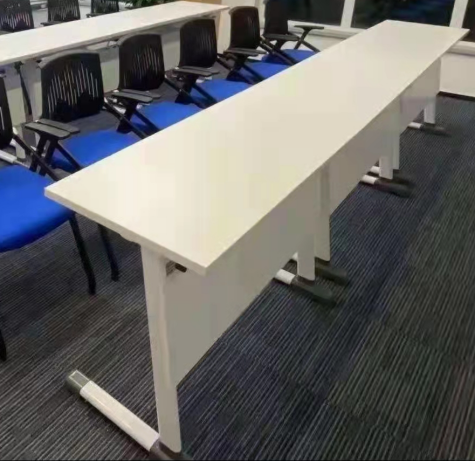 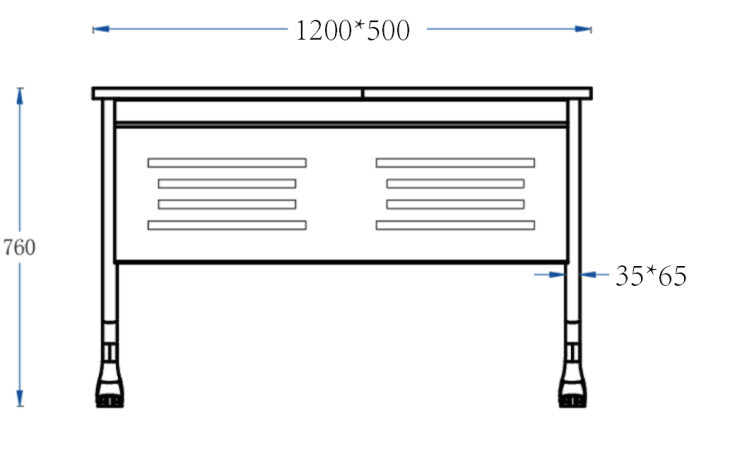 规格尺寸:1200*500*760（双人）650*500*760（单人）*站脚:采用优质环保合金材料，经模具生产高温高压一体成型结构，站脚顶端固定台面板的支撑座为合金材料，与站脚立柱、底脚为一次成型结构，底脚定活两便，台面板支撑架长度≥315mm，立柱采用35mm*65mm椭圆形管状钢构，并装有通过模具注塑成型的高强度ABS工程塑料封盖以提高美观度，站脚底部长度455mm，整支站脚经精密加工后，表面粉末静电喷涂。*前挡板:采用双人桌1090*395*1.5mm（单人桌530*395*1.5mm）优质冷轧钢板，冲压折弯加工成型，表面采用星孔阵列排布或采用4条横向条壮加强筋处理，挡板两侧边条采用2mm钢板焊接而成，表面粉末静电喷涂处理。 *台面板:采用双人桌1200*500*25mm（单人桌650*500*25mm）优质实木颗粒E0环保板为基材，面层贴压防火板，前后两边采用半圆边处理，两侧边采用PVC封边。*书网:采用直径5mm优质冷拉实心钢条，经组合焊接成网格状，书网高度120mm，成型后表面作防氧化处理后，静电粉末喷涂处理。活动地脚双人桌参考图片：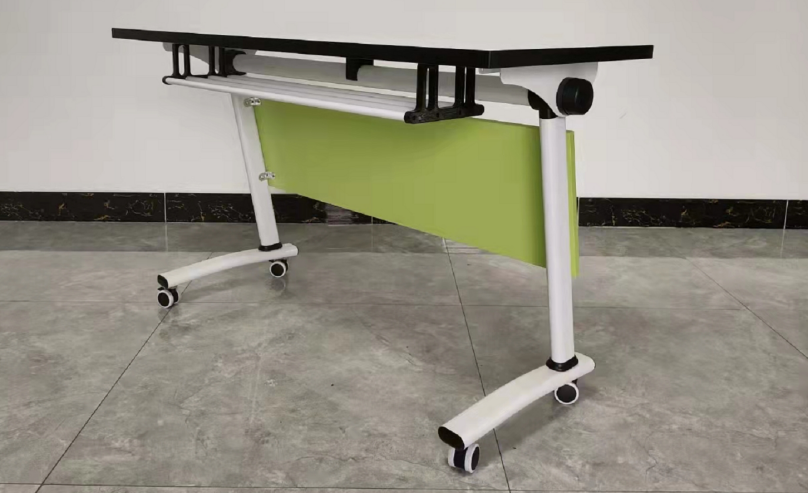 规格尺寸：1400×550×760mm*站脚:采用优质异形钢管，经酸洗去油磷化，再烤漆工艺，长期使用不生锈不起泡不落漆*台面板：采用优质MFC环保双面板饰面，具有防火、防刮、耐磨等功能，台面为25mm厚；采用注塑封边工艺达到国际环保E0级标准，整体硬度强、不变形、不褪色。书网：采用优质直径14mm圆形冷轧钢管，厚实耐用，成型后表面作防氧化处理后，静电粉末喷涂处理。上托：采用厚度3mm冷轧钢板落料一次冲压成型，局部需淬火处理，同按钮旋转机构组合形成上托组合。脚轮：采用Φ50mm优质万向带刹车脚轮，满足360度旋转。连接脚与脚之间的横梁:采用Φ50*1.5圆管，两头冲压凹台，达到定位、稳固效果，横梁内放Φ12铝型材内六角转动轴，横梁内两头置放塑料衬套定位转动轴，有效保证安装、翻转同步、稳定。钢制挡板:主体釆用厚度1.0mm冷轧钢板折边成型，挡板反面两边支撑板为厚度1.2mm冷轧钢板模具成型，两者组焊，形成挡板组合。桌架整体表面静电喷涂。3.培训椅参考图片：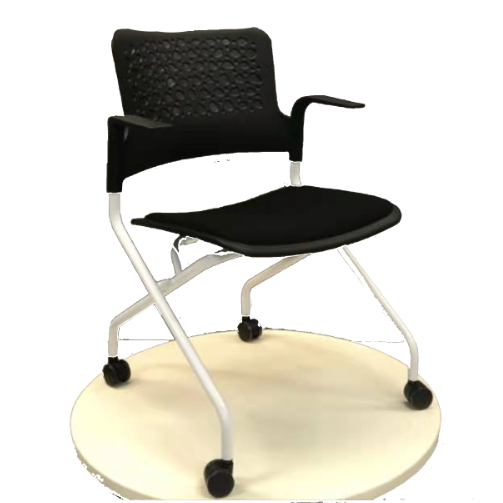 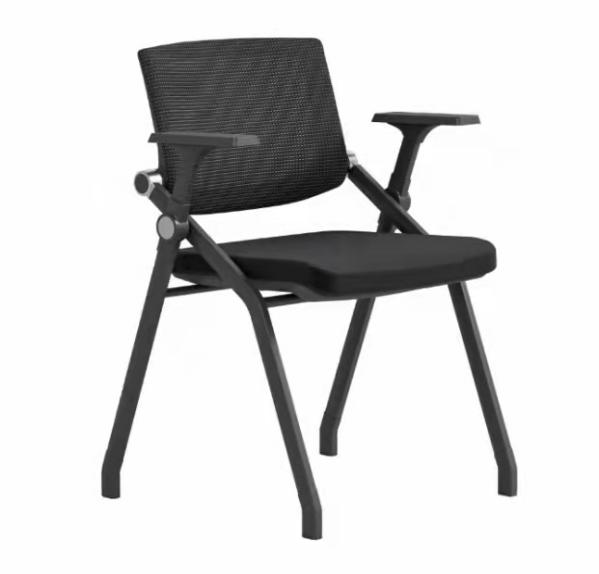 *规格尺寸：椅高770*座高440mm*椅深640*座宽430，Ø25钢管，管壁厚度≧2.0mm;成品净重7.5KG以上。椅脚: 活动轮直径Φ50mm为包边尼龙轮，自由转动不伤地板；固定地脚为高强度尼龙材质，安装结构牢固，不易脱落。*椅座: 座底壳内置钢板条加强座位承重 ，最高适用120KG体重人群；定型海绵座垫：要求弹性好舒适不变形，布料结实；海绵：符合GB/T 10802-2006《通用软质聚醚型聚氨酯泡沫塑料》QB/T 2280-2016《办公家具办公椅》，外观（含色泽、气孔、裂缝、两侧表皮、污染、气味）检测合格，25%压陷硬度≤165N，65%/25%压陷比≥4.5，伸长率≥130%，拉伸强度≥190N，撕裂强度≥7.5N/cm,干热老化后拉伸强度≥160kPa,湿热老化后拉伸强度≥130kPa，75%压缩永久性变形≤4%，回弹率≥55%，泡沫塑料表观密度座面≥55kg/m³甲醛释放量未检出，总挥发性有机化合物（TVOC）≤0.1mg/²h。*椅背:浅色椅背采用PP加纤新料注塑，不准掺有回收料、二次料，品质保用10年以上。4.移动讲台参考图片：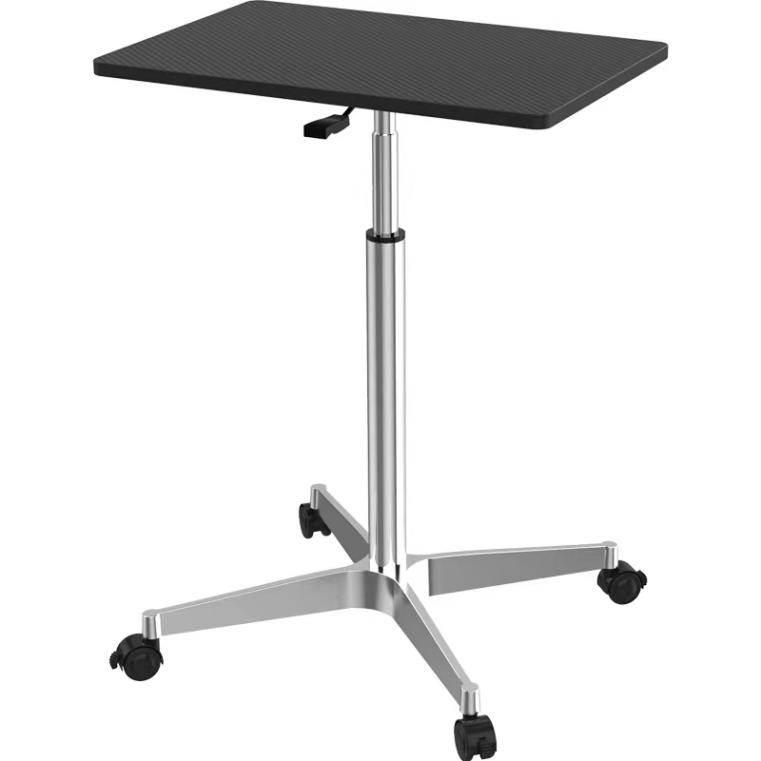 移动讲台规格	600*500-（750-1150mm）面板尺寸  600*500mm升降行程：400mm升降高度  750-1150mm*台面板：采用优质MFC环保双面板饰面，具有防火、防刮、耐磨等功能。*钢架:采用优质合金材料制造，结构合理，人性化细节处理，整体稳固结实、实用。配置薄边尼龙轮，移动方便快捷。本招标文件中若具体技术指标等具有指定某厂家或（和）某种产品的倾向性，投标厂商均可认为本指标为相当于或类似于此指标。四、货物验收4.1 货物运抵现场后，采购人将对货物数量、质量、规格等进行检验。如发现货物或规格与招标文件、投标文件、合同不符，采购人有权限根据检验结果要求中标人立即更换或者提出索赔要求。4.2 货物由中标人进行安装，完毕后，采购人应对货物的数量、质量、规格、性能等进行详细而全面的检验。安装完毕15日后，证明货物以及安装质量无任何问题，由采购人组成的验收小组签署验收报告，作为付款凭据之一。4.3 货物全部到达后，中标人提供所供货物本批次的第三方权威机构检测报告，费用由供方承担。如质量达不到要求，需方将视货物具体情况决定由供方予以调换，直到达到质量标准，并相应扣除中标金额5%的货款，由此造成的全部损失将由供方承担。4.4 验收文件、资料由中标人全部整理成册后交招标人存档。第六部分 附件投标文件格式附件1：封面格式【正（副）本】投 标 文 件采购单位：中国石油大学（华东）项目名称： 项目编号： 供应商全称（盖公章）：二〇   年  月  日附件2：投标函投 标 函中国石油大学（华东）：我方确认收到贵方提供的“中国石油大学（华东）******【项目编号SHSDZB2022-012】”的招标文件的全部内容。经研究，我们决定参加该项目的招标并报价。为此，我方郑重声明以下诸点，并负法律责任。1、我方提交的投标文件，正本一份，副本四份。2、如果我方的投标文件被接受，我们将履行招标文件中规定的每一项要求，并按我方投标文件中的承诺按期、保质、保量完成项目的实施。3、我方已详细检查所有投标文件、附件以及所提供的参考文件，有模糊和误解产生的一切后果，由我方自负。4、投标文件在公开报价后90日内有效。5、我们同意按照招标文件的要求，提供与提交投标文件有关的数据和资料。6、我方愿按《中华人民共和国民法典》履行自己的全部责任。7、我们理解，最低报价不是中标的唯一条件，你们有选择中标人的权利。8.我方承诺：我方完全理解并同意在新型冠状病毒感染肺炎疫情防控期间贵校采用的招标方式，并对此产生的评审结果完全认可。9、与本报价有关所有往来信函，应按下列地址进行：地址：邮政编码：电话：传真：投标人全称：公章：法定代表人签字：年   月   日附件3：法定代表人身份证明法定代表人身份证明投标人名称：                                 单位性质：                                   地址：                                      成立时间：        年    月  ＿日经营期限：                                 姓名：           性别：        年龄：       职务：       _系                                （投标人名称）的法定代表人。特此证明。投标人：                      （投标人公章）        年    月     日附：法定代表人身份证件注：此处所述“法定代表人”须与投标人“营业执照”上的内容一致。附件4：法定代表人授权委托书法定代表人授权委托书                         （投标人名称）法定代表人                     ，现授权委托              （单位名称）的           、       （姓名、职务）为我公司全权代理人，以本公司的名义参加中国石油大学（华东）组织的本次招标项目，全权处理招标过程有关的一切事务。授权代理人在本项目执行过程中所签署的一切文件，我均予以承认。特此委托。全权代表姓名：     性别：     年龄： 单位：             部门：     职务投标人（公章）：法定代表人（签字）：日期：   年   月   日附：被授权人身份证件附件5：报价一览表报价一览表项目编号：SHSDZB2022-012                                               项目名称：古镇口校区综合楼教室桌椅 单位：注：1.报价一览表必须由法定代表人或授权代表签字，并加盖单位公章；2.本表只能打印，不得手写，请完整、准确、清晰地填写表中内容；3.以上报价包含设备运输到货、卸货、培训及质保服务等所有相关费用（详见招标文件）。                    投标人名称（公章）：                    投标人法定代表人或者被授权代表（签字）：                            日期：附件6：报价明细表报价明细表项目编号：SHSDZB2022-012                                                     单位：注：1.技术规格应详细写明所投产品详细配置，严禁复制招标文件中的技术指标。2.不得漏项。3.出现上述问题可视情况做无效投标。投标人名称（公章）：投标人法定代表人或者被授权代表（签字）：日期：附件7：备品备件报价表备品备件报价表质保期内提供的随机备件，计入投标总价：推荐的质保期后5年所需的备件价格，不计入投标总价：	专用工器具及测试仪器报价表（计入投标总价）投标人名称（公章）：投标人法定代表人或者被授权代表（签字）：日期：附件8：投标人资格声明书投标人资格声明书致中国石油大学（华东）：为响应你方组织的“中国石油大学（华东）******【项目编号：SHSDZB2022-012】”的招标，我方愿意参与投标，并作出以下声明：我方作为                     （投标人名称）提供“用户需求书”中的货物或服务，同时声明具备《中华人民共和国政府采购法》第二十二条规定的条件：（一）具有独立承担民事责任的能力；（二）具有良好的商业信誉和健全的财务会计制度；（三）具有履行合同所必需的设备和专业技术能力；（四）有依法缴纳税收和社会保障资金的良好记录；（五）参加政府采购活动前三年内，在经营活动中没有重大违法记录；（六）法律、行政法规规定的其他条件。我方保证提交的所有文件和全部说明是真实的和正确的，理解你方可能还要求提供更进一步的资格证明资料，并愿意应你方要求提交。投标人基本情况如下：（1）投标人名称：                      （2）注册地址：                           邮编：                   电   话 ：                           传   真：              （3）成立或注册日期：                        （4）公司性质：                                 （5）法定代表人或主要负责人：                   （6）职员人数：                                 （7）注册资本：                                 投标人名称（公章）：        投标人法定代表人或者被授权代表（签字）：       日期：附件9：提供生产厂家授权承诺函关于中标后提供制造商授权函的承诺函致：中国石油大学（华东）我方作为所投标货物（国产）的代理商，完全明白并接受招标人关于提交制造商授权函和原厂售后服务承诺函的要求和规定，如我方为拟中标人，承诺签订合同时提交由所投货物的生产厂家有效签署的书面授权函，并提供原厂售后服务承诺函（如招标文件有要求），否则按照我方投标文件未真实响应招标文件实质性要求，认定我方虚假响应招标文件。同时接受中国石油大学（华东）将我方列入不良行为供应商名单。如你方可能还要求进一步提供生产厂家有关本项目的其他承诺、证明、背书等书面文本，我方愿意应你方要求积极配合并提交。特此承诺！投标人名称（公章）：投标人法定代表人或者被授权代表（签字）： 日期：附件10：技术响应/偏离表技术响应/偏离表注：1.投标人应根据投标设备的性能指标,对照招标文件技术指标要求，如实逐条一一对应填写响应情况，如有未响应技术指标，评标委员会有权视其为负偏离；2.请投标人在“偏离情况”一栏详细描述存在正偏离或负偏离技术指标，并标明偏离情况；3.招标文件技术指标未做要求的，不视为正偏离。投标人名称（公章）：投标人法定代表人或者被授权代表（签字）： 日期：附件11：商务偏离表商务偏离表	注：1.投标人应根据投标的实际情况对招标文件的商务条款内容（而非简单复制招标要求）作出全面响应，投标人提交的投标文件中与招标文件商务部分的要求有不符时，应逐条列在商务偏离表中。2.表中“招标文件中其它商务条款”指除了投标人认为需要明确响应并已经列出的商务条款外，而在招标文件中仍有部分可能被投标人忽略或者不明确是否定义为商务要求的商务条款，这部分要求定义为招标文件中其它商务条款，如投标人明确说明为“无偏离”，则视为投标文件对除已列出响应的商务条款外的商务条款完全响应，并且对条款理解完全按照招标人的理解，如投标人说明为“负偏离”，则须将负偏离的相关商务条款明确列出，并予说明，否则，将影响得分。投标人名称（公章）：投标人法定代表人或者被授权代表（签字）： 日期：附件12：投标产品近三年销售清单投标产品销售清单清单（近三年）投标人名称（公章）：投标人法定代表人或者被授权代表（签字）： 日期：附件13：投标人近三年类似或相同项目业绩清单投标人类似或相同项目业绩清单（近三年）注：投标人须提供同类项目合同（关键页）复印件投标人名称（公章）：投标人法定代表人或者被授权代表（签字）： 日期：评审内容评审因素评分标准分值技术部分（53分）技术指标响应情况满足技术指标要求得20分。经评委认定，“*”标记的存在负偏离，每项扣3分，直至扣完为止。20技术部分（53分）原材料质检报告投标人提供18个月内的原材料检测报告原件，提供CMA,CNAS国家级检测报告，检测报告证书需在有效期内且出具日期在本项目公告发布日之前，检测项目须包含以下内容，且各项指标全部合格方为有效，全部满足得7分。存在负偏离，每项扣1分，直至扣完为止。1、铝合金型材：18h中性盐雾试验（NSS试验）达到10级。（提供18个月以内检测报告）冷轧钢板：符合GB/T5213-2019，抗拉强度在270-410之间，断后伸长率≥28%，化学元素C≤0.05%，Mn≤0.20%，P≤0.015%，S≤0.003%，Alt≥0.020%2、塑粉：符合3325-2017，可溶性铅≤14mg/kg，可溶性镉≤2mg/kg，可溶性铬≤5mg/kg，可溶性汞≤1mg/kg3、刨花板符合GB/T4897-2015,板内密度偏差符合要求，含水率≤6%，静曲强度≥12MPa，弹性模量≥3500MPa，内胶合强度≥0.4MPa，表面胶合强度≥0.9MPa，2h吸水厚度膨胀率≤8%，握螺钉力板面≥1200N，板边≥800N，规格尺寸及偏差及外观质量符合标准（提供18个月以内检测报告）4、PVC封边条：符合：QB/T4463-2013  甲醛释放量未检出，可溶性镉≤1mg/kg，可溶性铬≤2mg/kg，可溶性铅≤1mg/kg，可溶性汞未检出。（提供18个月以内检测报告）5、脚轮：外观无裂纹、变形，无缩孔、气泡、杂质、伤痕，表面光洁、无划痕、污渍、色差。脚轮往复磨损测试后使用功能无损坏和丧失，测试后用22N的力沿着每个脚轮的中心线拉脚轮，脚轮未脱落（提供18个月以内检测报告）6、钢板：符合QB/T2741-2013,GB/T3325-2017,HG/T2006-2006,外观、耐湿热符合要求，耐碱性168h无异常，耐酸性240h无异常，耐腐蚀500h,金属涂层硬度≥3H，，附着力≥1级冲击强度符合要求。（提供18个月以内检测报告）7、海绵：符合GB/T 10802-2006《通用软质聚醚型聚氨酯泡沫塑料》QB/T 2280-2016《办公家具办公椅》，外观（含色泽、气孔、裂缝、两侧表皮、污染、气味）检测合格，25%压陷硬度≤165N，65%/25%压陷比≥4.5，伸长率≥130%，拉伸强度≥190N，撕裂强度≥7.5N/cm,干热老化后拉伸强度≥160kPa,湿热老化后拉伸强度≥130kPa，75%压缩永久性变形≤4%，回弹率≥55%，泡沫塑料表观密度座面≥55kg/m³甲醛释放量未检出，总挥发性有机化合物（TVOC）≤0.1mg/²h。（提供18个月以内检测报告）7技术部分（53分）房间整体配置设计方案根据产品性能、实际应用最优设计教室桌椅整体配置方案，充分发挥课堂施教学习功能作用。分三个评分等级：A得2-4分，B得1-2分（含），C得o分。4技术部分（53分）生产、安装、售后服务方案根据提供的生产安装调试验收售后服务方案是否详细，流程是否清晰合理，故障响应是否迅速，技术培训技术支持是否满足招标文件要求等，分三个评分等级：A得1-2分，B得0-1分（含），C得0分。2技术部分（53分）样品整体实物样品打分：根据所投样品生产工艺、外观、材质、技术指标满足招标文件的程度，由评标小组根据各投标人提供的样品满足或优于要求（14-20）、轻微瑕疵（8-13分）、重大瑕疵（0-7分）进行评审。注：未提供样品或者样品数量提供不全者不得分。20商务部分（17分）企业业绩投标供应商自2019年 1 月 1 日至今已完成的课桌椅项目，每提供1份得1分，最高得5分。注：同类项目合同时间以合同签订时间为准。（须在投标文件中提供合同复印件，中标通知书，合同发票，验收单。提供不全或复印件未加盖投标人公章者，本项不得分）5商务部分（17分）相关证书1、投标人具有有效期内质量管理体系认证证书1分，提供中国国家认证认可监督管理委员会网站（http://www.cnca.gov.cn/）查询截图。2、投标人具有有效期内环境管理体系认证证书1分，提供中国国家认证认可监督管理委员会网站（http://www.cnca.gov.cn/）查询截图。3、投标人具有有效期内职业健康安全管理体系认证证书1分，提供中国国家认证认可监督管理委员会网站（http://www.cnca.gov.cn/）查询截图。4、投标人具有有效期内CQC中国环保产品认证证书（金属教学家具，软体家具）1分，缺项不得分，提供中国国家认证认可监督管理委员会网站（http://www.cnca.gov.cn/）查询截图。5、投标人具有有效期内低vocs家具产品认证证书（金属家具，软体家具），1分,不提供不得分，提供中国国家认证认可监督管理委员会网站。（http://www.cnca.gov.cn/）查询截图。6、投标人具有有效期内中国环境标志产品认证证书（认证单元：金属家具、钢木家具、人造板类家具、综合类木家具、软体家具）1分，缺项不得分，提供中国国家认证认可监督管理委员会网站（http://www.cnca.gov.cn/）查询截图。7、投标人具有有效期内有害物质限量认证证书金属家具（椅类、桌类）、木家具（沙发类、椅类、桌类）、软体家具（沙发类、椅类）1分，缺项不得分，提供中国国家认证认可监督管理委员会网站（http://www.cnca.gov.cn/）查询截图。8、投标人具有有效期内的企业诚信管理体系认证证书1分，认证范围包括家具（金属家具）的销售，提供中国国家认证认可监督管理委员会网站（http://www.cnca.gov.cn/）查询截图。9、投标人具有有效期内的售后服务认证证书（五星级）1分。提供中国国家认证认可监督管理委员会网站（http://www.cnca.gov.cn/）查询截图。10、投标人具有有效期内的知识产权管理体系认证证书1分（教学桌椅的设计、销售，生产相关的知识产权管理），提供中国国家认证认可监督管理委员会网站。（http://www.cnca.gov.cn/）查询截图。11、投标人具有有效期内家具定制服务认证证书五星级得1分（认证证书的有效性证明需提供服务平台（http://www.cnca.gov.cn/）查询的截图及连接网址）。12、投标人具有有效期内履约能力达标测评证书5A级1分（认证证书的有效性证明需提供服务平台（http://www.cnca.gov.cn/）查询的截图及连接网址）。12投标报价（30分）价格分满足招标文件要求且投标价格最低的投标报价为评标基准价，其价格分为满分。其他投标人的价格分统一按照下列公式计算：投标报价得分=(评标基准价／投标报价)×30×100%30签订地点：中国石油大学（华东）签订时间：202 年   月   日  需    方：中国石油大学（华东）供    方： 序号设备名称设备厂商规格型号单位数量单价总价12人民币（大写）合计：    元整人民币（大写）合计：    元整人民币（大写）合计：    元整人民币（大写）合计：    元整人民币（大写）合计：    元整人民币（大写）合计：    元整人民币（大写）合计：    元整人民币（大写）合计：    元整需       方单位名称（章）：中国石油大学（华东）单位地址：青岛市黄岛区长江西路66号委托代理人：电    话：0532-86981607开 户 名：中国石油大学(华东) 开户银行：中国银行股份有限公司西海岸新区分行账    号：215604391524邮政编码：266580供      方单位名称（章）： 单位地址：委托代理人：电    话：开户银行：账    号： 邮政编码：设备名称设备名称古镇口校区综合楼教室桌椅古镇口校区综合楼教室桌椅古镇口校区综合楼教室桌椅古镇口校区综合楼教室桌椅古镇口校区综合楼教室桌椅古镇口校区综合楼教室桌椅古镇口校区综合楼教室桌椅古镇口校区综合楼教室桌椅古镇口校区综合楼教室桌椅数    量数    量1批1批1批1批1批1批1批1批1批预   算预   算99万元99万元99万元99万元99万元99万元99万元99万元99万元交货地点交货地点中国石油大学（华东）古镇口校区综合楼中国石油大学（华东）古镇口校区综合楼中国石油大学（华东）古镇口校区综合楼中国石油大学（华东）古镇口校区综合楼中国石油大学（华东）古镇口校区综合楼中国石油大学（华东）古镇口校区综合楼中国石油大学（华东）古镇口校区综合楼中国石油大学（华东）古镇口校区综合楼中国石油大学（华东）古镇口校区综合楼交货时间交货时间合同签订后20日内设备全部就位并安装调试完成合同签订后20日内设备全部就位并安装调试完成合同签订后20日内设备全部就位并安装调试完成合同签订后20日内设备全部就位并安装调试完成合同签订后20日内设备全部就位并安装调试完成合同签订后20日内设备全部就位并安装调试完成合同签订后20日内设备全部就位并安装调试完成合同签订后20日内设备全部就位并安装调试完成合同签订后20日内设备全部就位并安装调试完成是否允许进口是否允许进口否否否否否否否否否质保期限质保期限自验收合格起免费质保3年及以上自验收合格起免费质保3年及以上自验收合格起免费质保3年及以上自验收合格起免费质保3年及以上自验收合格起免费质保3年及以上自验收合格起免费质保3年及以上自验收合格起免费质保3年及以上自验收合格起免费质保3年及以上自验收合格起免费质保3年及以上付款方式付款方式国产设备付款方式：本项目设备全部到货、安装并调试验收合格后30日内供方开具全额合同货款发票并预交合同金额的5%作为质保金，凭用户签字、国有资产管理处盖章的验收单支付合同货款的100%；质保金于验收合格一年后无质量问题无息一次性返还。国产设备付款方式：本项目设备全部到货、安装并调试验收合格后30日内供方开具全额合同货款发票并预交合同金额的5%作为质保金，凭用户签字、国有资产管理处盖章的验收单支付合同货款的100%；质保金于验收合格一年后无质量问题无息一次性返还。国产设备付款方式：本项目设备全部到货、安装并调试验收合格后30日内供方开具全额合同货款发票并预交合同金额的5%作为质保金，凭用户签字、国有资产管理处盖章的验收单支付合同货款的100%；质保金于验收合格一年后无质量问题无息一次性返还。国产设备付款方式：本项目设备全部到货、安装并调试验收合格后30日内供方开具全额合同货款发票并预交合同金额的5%作为质保金，凭用户签字、国有资产管理处盖章的验收单支付合同货款的100%；质保金于验收合格一年后无质量问题无息一次性返还。国产设备付款方式：本项目设备全部到货、安装并调试验收合格后30日内供方开具全额合同货款发票并预交合同金额的5%作为质保金，凭用户签字、国有资产管理处盖章的验收单支付合同货款的100%；质保金于验收合格一年后无质量问题无息一次性返还。国产设备付款方式：本项目设备全部到货、安装并调试验收合格后30日内供方开具全额合同货款发票并预交合同金额的5%作为质保金，凭用户签字、国有资产管理处盖章的验收单支付合同货款的100%；质保金于验收合格一年后无质量问题无息一次性返还。国产设备付款方式：本项目设备全部到货、安装并调试验收合格后30日内供方开具全额合同货款发票并预交合同金额的5%作为质保金，凭用户签字、国有资产管理处盖章的验收单支付合同货款的100%；质保金于验收合格一年后无质量问题无息一次性返还。国产设备付款方式：本项目设备全部到货、安装并调试验收合格后30日内供方开具全额合同货款发票并预交合同金额的5%作为质保金，凭用户签字、国有资产管理处盖章的验收单支付合同货款的100%；质保金于验收合格一年后无质量问题无息一次性返还。国产设备付款方式：本项目设备全部到货、安装并调试验收合格后30日内供方开具全额合同货款发票并预交合同金额的5%作为质保金，凭用户签字、国有资产管理处盖章的验收单支付合同货款的100%；质保金于验收合格一年后无质量问题无息一次性返还。具体要求一、功能及用途要求古镇口校区综合楼教室是古镇口校区在校学生授课自习的必备场所。具体要求一、功能及用途要求古镇口校区综合楼教室是古镇口校区在校学生授课自习的必备场所。具体要求一、功能及用途要求古镇口校区综合楼教室是古镇口校区在校学生授课自习的必备场所。具体要求一、功能及用途要求古镇口校区综合楼教室是古镇口校区在校学生授课自习的必备场所。具体要求一、功能及用途要求古镇口校区综合楼教室是古镇口校区在校学生授课自习的必备场所。具体要求一、功能及用途要求古镇口校区综合楼教室是古镇口校区在校学生授课自习的必备场所。具体要求一、功能及用途要求古镇口校区综合楼教室是古镇口校区在校学生授课自习的必备场所。具体要求一、功能及用途要求古镇口校区综合楼教室是古镇口校区在校学生授课自习的必备场所。具体要求一、功能及用途要求古镇口校区综合楼教室是古镇口校区在校学生授课自习的必备场所。具体要求一、功能及用途要求古镇口校区综合楼教室是古镇口校区在校学生授课自习的必备场所。具体要求一、功能及用途要求古镇口校区综合楼教室是古镇口校区在校学生授课自习的必备场所。二、采购需求二、采购需求二、采购需求二、采购需求二、采购需求二、采购需求二、采购需求二、采购需求二、采购需求二、采购需求二、采购需求  综合楼  综合楼房间面积房间数量房间数量规格（mm）规格（mm）规格（mm）单位数量备注备注综合教学楼负一层6间综合教学楼负一层6间170㎡221200×500×7601200×500×7601200×500×760张140双人桌要求桌腿底脚定活两便，移动时轻便快捷，放置时桌架稳定、桌面水平。双人桌要求桌腿底脚定活两便，移动时轻便快捷，放置时桌架稳定、桌面水平。综合教学楼负一层6间综合教学楼负一层6间98㎡111200×500×7601200×500×7601200×500×760张50双人桌要求桌腿底脚定活两便，移动时轻便快捷，放置时桌架稳定、桌面水平。双人桌要求桌腿底脚定活两便，移动时轻便快捷，放置时桌架稳定、桌面水平。综合教学楼负一层6间综合教学楼负一层6间94㎡111200×500×7601200×500×7601200×500×760张40双人桌要求桌腿底脚定活两便，移动时轻便快捷，放置时桌架稳定、桌面水平。双人桌要求桌腿底脚定活两便，移动时轻便快捷，放置时桌架稳定、桌面水平。综合教学楼负一层6间综合教学楼负一层6间59㎡11活动脚轮双人桌尺寸1400×550×760活动脚轮双人桌尺寸1400×550×760活动脚轮双人桌尺寸1400×550×760张15活动脚轮双人桌要求采用Φ50mm优质万向带刹车脚轮。闲置存放时桌面翻转轻便，节省空间。活动脚轮双人桌要求采用Φ50mm优质万向带刹车脚轮。闲置存放时桌面翻转轻便，节省空间。综合教学楼负一层6间综合教学楼负一层6间69㎡11活动脚轮双人桌尺寸1400×550×760活动脚轮双人桌尺寸1400×550×760活动脚轮双人桌尺寸1400×550×760张15活动脚轮双人桌要求采用Φ50mm优质万向带刹车脚轮。闲置存放时桌面翻转轻便，节省空间。活动脚轮双人桌要求采用Φ50mm优质万向带刹车脚轮。闲置存放时桌面翻转轻便，节省空间。综合教学楼二楼15间综合教学楼二楼15间78㎡111200×500×7601200×500×7601200×500×760张40双人桌要求桌腿底脚定活两便，移动时轻便快捷，放置时桌架稳定、桌面水平。双人桌要求桌腿底脚定活两便，移动时轻便快捷，放置时桌架稳定、桌面水平。综合教学楼二楼15间综合教学楼二楼15间56㎡11活动脚轮双人桌尺寸1400×550×760活动脚轮双人桌尺寸1400×550×760活动脚轮双人桌尺寸1400×550×760张15活动脚轮双人桌要求采用Φ50mm优质万向带刹车脚轮。闲置存放时桌面翻转轻便，节省空间。活动脚轮双人桌要求采用Φ50mm优质万向带刹车脚轮。闲置存放时桌面翻转轻便，节省空间。综合教学楼二楼15间综合教学楼二楼15间59㎡11活动脚轮双人桌尺寸1400×550×760活动脚轮双人桌尺寸1400×550×760活动脚轮双人桌尺寸1400×550×760张15活动脚轮双人桌要求采用Φ50mm优质万向带刹车脚轮。闲置存放时桌面翻转轻便，节省空间。活动脚轮双人桌要求采用Φ50mm优质万向带刹车脚轮。闲置存放时桌面翻转轻便，节省空间。综合教学楼二楼15间综合教学楼二楼15间40㎡44650×500×760650×500×760650×500×760张64单人桌要求桌腿底脚定活两便，移动时轻便快捷，放置时桌架稳定、桌面水平。单人桌要求桌腿底脚定活两便，移动时轻便快捷，放置时桌架稳定、桌面水平。综合教学楼二楼15间综合教学楼二楼15间40㎡44650×500×760650×500×760650×500×760张64单人桌要求桌腿底脚定活两便，移动时轻便快捷，放置时桌架稳定、桌面水平。单人桌要求桌腿底脚定活两便，移动时轻便快捷，放置时桌架稳定、桌面水平。综合教学楼二楼15间综合教学楼二楼15间42㎡22650×500×760650×500×760650×500×760张42单人桌要求桌腿底脚定活两便，移动时轻便快捷，放置时桌架稳定、桌面水平。单人桌要求桌腿底脚定活两便，移动时轻便快捷，放置时桌架稳定、桌面水平。综合教学楼二楼15间综合教学楼二楼15间30㎡22650×500×760650×500×760650×500×760张30单人桌要求桌腿底脚定活两便，移动时轻便快捷，放置时桌架稳定、桌面水平。单人桌要求桌腿底脚定活两便，移动时轻便快捷，放置时桌架稳定、桌面水平。固定地脚培训椅固定地脚培训椅椅高770*座高440mm*椅深640*座宽430椅高770*座高440mm*椅深640*座宽430椅高770*座高440mm*椅深640*座宽430把540Ø25钢管，管壁厚度≧2.0mm;成品净重7.5KG以上；直径Φ50mm包边尼龙轮，自由转动不伤地板；定型海绵座垫Ø25钢管，管壁厚度≧2.0mm;成品净重7.5KG以上；直径Φ50mm包边尼龙轮，自由转动不伤地板；定型海绵座垫活动地脚培训椅活动地脚培训椅椅高770*座高440mm*椅深640*座宽430椅高770*座高440mm*椅深640*座宽430椅高770*座高440mm*椅深640*座宽430把335Ø25钢管，管壁厚度≧2.0mm;成品净重7.5KG以上；直径Φ50mm包边尼龙轮，自由转动不伤地板；定型海绵座垫Ø25钢管，管壁厚度≧2.0mm;成品净重7.5KG以上；直径Φ50mm包边尼龙轮，自由转动不伤地板；定型海绵座垫移动讲台移动讲台1212600*500-（750-1150mm）600*500-（750-1150mm）600*500-（750-1150mm）张12铝合金站脚、液压升降、移动便捷。铝合金站脚、液压升降、移动便捷。教室地台教室地台995300*1400*180mm*6组:4800*1400*180mm*3组（地台尺寸以甲方现场实际需求为准）5300*1400*180mm*6组:4800*1400*180mm*3组（地台尺寸以甲方现场实际需求为准）5300*1400*180mm*6组:4800*1400*180mm*3组（地台尺寸以甲方现场实际需求为准）组9E0级雨春品牌木工板框架、面层森迈强化地板，内置Φ80阻燃穿线管E0级雨春品牌木工板框架、面层森迈强化地板，内置Φ80阻燃穿线管双人桌（尺寸1200*500*760mm）270张活动轮双人桌（尺寸1400*550*760mm）60张单人桌（尺寸650*500*760mm）200张培训椅（尺寸：椅高770*座高440mm*椅深640*座宽430) 875把移动讲台12张教室地台（尺寸5300*1400*180mm*6组:4800*1400*180mm*3组）双人桌（尺寸1200*500*760mm）270张活动轮双人桌（尺寸1400*550*760mm）60张单人桌（尺寸650*500*760mm）200张培训椅（尺寸：椅高770*座高440mm*椅深640*座宽430) 875把移动讲台12张教室地台（尺寸5300*1400*180mm*6组:4800*1400*180mm*3组）双人桌（尺寸1200*500*760mm）270张活动轮双人桌（尺寸1400*550*760mm）60张单人桌（尺寸650*500*760mm）200张培训椅（尺寸：椅高770*座高440mm*椅深640*座宽430) 875把移动讲台12张教室地台（尺寸5300*1400*180mm*6组:4800*1400*180mm*3组）双人桌（尺寸1200*500*760mm）270张活动轮双人桌（尺寸1400*550*760mm）60张单人桌（尺寸650*500*760mm）200张培训椅（尺寸：椅高770*座高440mm*椅深640*座宽430) 875把移动讲台12张教室地台（尺寸5300*1400*180mm*6组:4800*1400*180mm*3组）双人桌（尺寸1200*500*760mm）270张活动轮双人桌（尺寸1400*550*760mm）60张单人桌（尺寸650*500*760mm）200张培训椅（尺寸：椅高770*座高440mm*椅深640*座宽430) 875把移动讲台12张教室地台（尺寸5300*1400*180mm*6组:4800*1400*180mm*3组）双人桌（尺寸1200*500*760mm）270张活动轮双人桌（尺寸1400*550*760mm）60张单人桌（尺寸650*500*760mm）200张培训椅（尺寸：椅高770*座高440mm*椅深640*座宽430) 875把移动讲台12张教室地台（尺寸5300*1400*180mm*6组:4800*1400*180mm*3组）双人桌（尺寸1200*500*760mm）270张活动轮双人桌（尺寸1400*550*760mm）60张单人桌（尺寸650*500*760mm）200张培训椅（尺寸：椅高770*座高440mm*椅深640*座宽430) 875把移动讲台12张教室地台（尺寸5300*1400*180mm*6组:4800*1400*180mm*3组）双人桌（尺寸1200*500*760mm）270张活动轮双人桌（尺寸1400*550*760mm）60张单人桌（尺寸650*500*760mm）200张培训椅（尺寸：椅高770*座高440mm*椅深640*座宽430) 875把移动讲台12张教室地台（尺寸5300*1400*180mm*6组:4800*1400*180mm*3组）双人桌（尺寸1200*500*760mm）270张活动轮双人桌（尺寸1400*550*760mm）60张单人桌（尺寸650*500*760mm）200张培训椅（尺寸：椅高770*座高440mm*椅深640*座宽430) 875把移动讲台12张教室地台（尺寸5300*1400*180mm*6组:4800*1400*180mm*3组）双人桌（尺寸1200*500*760mm）270张活动轮双人桌（尺寸1400*550*760mm）60张单人桌（尺寸650*500*760mm）200张培训椅（尺寸：椅高770*座高440mm*椅深640*座宽430) 875把移动讲台12张教室地台（尺寸5300*1400*180mm*6组:4800*1400*180mm*3组）双人桌（尺寸1200*500*760mm）270张活动轮双人桌（尺寸1400*550*760mm）60张单人桌（尺寸650*500*760mm）200张培训椅（尺寸：椅高770*座高440mm*椅深640*座宽430) 875把移动讲台12张教室地台（尺寸5300*1400*180mm*6组:4800*1400*180mm*3组）双人桌（尺寸1200*500*760mm）270张活动轮双人桌（尺寸1400*550*760mm）60张单人桌（尺寸650*500*760mm）200张培训椅（尺寸：椅高770*座高440mm*椅深640*座宽430) 875把移动讲台12张教室地台（尺寸5300*1400*180mm*6组:4800*1400*180mm*3组）三、样品明细表三、样品明细表三、样品明细表三、样品明细表三、样品明细表三、样品明细表三、样品明细表三、样品明细表三、样品明细表三、样品明细表三、样品明细表三、样品明细表序号样品名称样品名称样品名称数量数量规格（mm）要求要求要求要求要求1※双人桌※双人桌※双人桌111200×500×760钢木结构双人桌：环保、美观、结实。要求定活两便，移动时轻便快捷，放置时桌架稳定、桌面水平。钢木结构双人桌：环保、美观、结实。要求定活两便，移动时轻便快捷，放置时桌架稳定、桌面水平。钢木结构双人桌：环保、美观、结实。要求定活两便，移动时轻便快捷，放置时桌架稳定、桌面水平。钢木结构双人桌：环保、美观、结实。要求定活两便，移动时轻便快捷，放置时桌架稳定、桌面水平。钢木结构双人桌：环保、美观、结实。要求定活两便，移动时轻便快捷，放置时桌架稳定、桌面水平。2※活动地脚双人桌※活动地脚双人桌※活动地脚双人桌111400×550×760钢木结构活动地脚双人桌：环保、美观、结实。要求采用Φ50mm优质万向带刹车脚轮，要求脚轮经久耐用。闲置存放时桌面翻转轻便，节省空间。台面板采用注塑封边工艺。钢木结构活动地脚双人桌：环保、美观、结实。要求采用Φ50mm优质万向带刹车脚轮，要求脚轮经久耐用。闲置存放时桌面翻转轻便，节省空间。台面板采用注塑封边工艺。钢木结构活动地脚双人桌：环保、美观、结实。要求采用Φ50mm优质万向带刹车脚轮，要求脚轮经久耐用。闲置存放时桌面翻转轻便，节省空间。台面板采用注塑封边工艺。钢木结构活动地脚双人桌：环保、美观、结实。要求采用Φ50mm优质万向带刹车脚轮，要求脚轮经久耐用。闲置存放时桌面翻转轻便，节省空间。台面板采用注塑封边工艺。钢木结构活动地脚双人桌：环保、美观、结实。要求采用Φ50mm优质万向带刹车脚轮，要求脚轮经久耐用。闲置存放时桌面翻转轻便，节省空间。台面板采用注塑封边工艺。3※单人桌※单人桌※单人桌11650×500×760钢木结构单人桌：环保、美观、结实。要求定活两便，移动时轻便快捷，放置时桌架稳定、桌面水平。钢木结构单人桌：环保、美观、结实。要求定活两便，移动时轻便快捷，放置时桌架稳定、桌面水平。钢木结构单人桌：环保、美观、结实。要求定活两便，移动时轻便快捷，放置时桌架稳定、桌面水平。钢木结构单人桌：环保、美观、结实。要求定活两便，移动时轻便快捷，放置时桌架稳定、桌面水平。钢木结构单人桌：环保、美观、结实。要求定活两便，移动时轻便快捷，放置时桌架稳定、桌面水平。4※固定地脚培训椅※固定地脚培训椅※固定地脚培训椅11椅高770*座高440mm*椅深640*座宽430整体结实耐用、环保、舒适，座椅塑料采用PP加纤新料注塑，不准掺有回收料、二次料，经模具一体模压成型，座底壳内置钢板加强座位承重 ，品质保用10年以上。整体结实耐用、环保、舒适，座椅塑料采用PP加纤新料注塑，不准掺有回收料、二次料，经模具一体模压成型，座底壳内置钢板加强座位承重 ，品质保用10年以上。整体结实耐用、环保、舒适，座椅塑料采用PP加纤新料注塑，不准掺有回收料、二次料，经模具一体模压成型，座底壳内置钢板加强座位承重 ，品质保用10年以上。整体结实耐用、环保、舒适，座椅塑料采用PP加纤新料注塑，不准掺有回收料、二次料，经模具一体模压成型，座底壳内置钢板加强座位承重 ，品质保用10年以上。5※活动地脚培训椅※活动地脚培训椅※活动地脚培训椅11椅高770*座高440mm*椅深640*座宽430整体结实耐用、环保、舒适，座椅塑料采用PP加纤新料注塑，不准掺有回收料、二次料，经模具一体模压成型，座底壳内置钢板加强座位承重 ，品质保用10年以上。整体结实耐用、环保、舒适，座椅塑料采用PP加纤新料注塑，不准掺有回收料、二次料，经模具一体模压成型，座底壳内置钢板加强座位承重 ，品质保用10年以上。整体结实耐用、环保、舒适，座椅塑料采用PP加纤新料注塑，不准掺有回收料、二次料，经模具一体模压成型，座底壳内置钢板加强座位承重 ，品质保用10年以上。整体结实耐用、环保、舒适，座椅塑料采用PP加纤新料注塑，不准掺有回收料、二次料，经模具一体模压成型，座底壳内置钢板加强座位承重 ，品质保用10年以上。6※移动讲台※移动讲台※移动讲台11600*500-（750-1150mm）铝合金站脚、液压升降、移动便捷。升降行程：400mm升降高度  750-1150mm铝合金站脚、液压升降、移动便捷。升降行程：400mm升降高度  750-1150mm铝合金站脚、液压升降、移动便捷。升降行程：400mm升降高度  750-1150mm铝合金站脚、液压升降、移动便捷。升降行程：400mm升降高度  750-1150mm法定代表人身份证（正面）法定代表人身份证（反面）被授权人身份证件（正面）被授权人身份证件（反面）质保期到货期到货期备注年天天含税总报价（元）含税总报价（元）小写（元）：小写（元）：含税总报价（元）含税总报价（元）大写（元）：大写（元）：序号货物名称品牌型号生产厂家产地技术规格（详细配置）单价数量总价质保备注序号名称型号数量单价总价序号名称型号数量单价总价序号名称型号数量单价总价序号招标文件要求（详见“用户需求书”）投标文件响应（逐项明确应答）偏离情况1（应答提示：投标人填写时请勿简单复制招标文件技术规格，重要技术参数应当提供证明材料，如技术指标为具体数值的，不得模糊描述，否则视为未响应。）23456序号招标文件的商务条款投标文件的商务响应/承诺情况填写要求及偏离情况（无偏离/正偏离/负偏离）1按照招标文件规定的合同主要格式条款响应并执行提示：请投标人按实际情况具体标明响应内容。以下相同。2依据“用户需求书”中的交货期、交货地点要求3依据“用户需求书”中的付款方式要求4依据“用户需求书”中的质保期及售后服务要求填写要求：质保期应答必须为具体期限，不能含“以上”或“至少”等模糊字眼5依据“用户需求书”中的安装调试要求、培训计划6依据“用户需求书”的质量保证要求78……招标文件中其他的商务要求序号用户名称设备或项目名称数量单价合同金额采购用户联系人联系电话序号用户名称设备或项目名称合同金额采购用户联系人联系电话